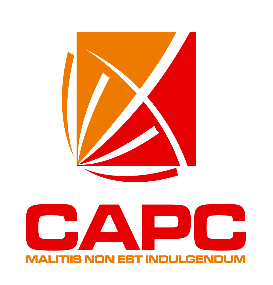 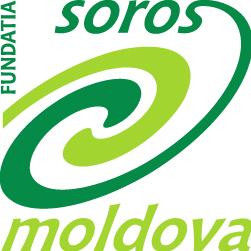 IDENTIFICAREA CAZURILOR DE CORUPERE A ALEGĂTORILORGhid explicativChișinău, 2020Ghidul a fost elaborat în cadrul Proiectului „Litigare strategică pentru asigurarea integrității aleșilor poporului”, implementat de Centrul de Analiză şi Prevenire a Corupţiei, cu suportul financiar al Fundaţiei Soros-Moldova.Opiniile exprimate reflectă poziţia autorilor şi nu reprezintă în mod neapărat punctul de vedere al finanţatoruluiCONSIDERAȚII INTRODUCTIVE		Coruperea procesului electoral afectează grav credibilitatea corectitudinii și libertății desfăşurării acestuia, subminând întreg sistemul democratic. În orice scrutin electoral există o concurență între candidații care aspiră la ocuparea funcțiilor elective. Concurenții în alegeri, de regulă, prin programele lor electorale, propun soluţii diferite asupra principalelor probleme din societate şi fiecare din candidați doreşte să obţină încrederea, dar și voturile alegătorilor. Uneori concurenţii sunt tentaţi de a încălca legislaţia în vigoare, pentru a se menţine la putere sau pentru a accede la putere, inclusiv prin acțiuni reprobabile de corupere a alegătorilor. Experiența scrutinelor electorale din Republica Moldova demonstrează că acțiunile de corupere a alegătorilor sunt destul de frecvente, alegătorii fiind ”ademeniți” cu varii pomeni electorale (bani, bunuri, servicii etc.), astfel încât practicile neoneste în campaniile electorale pot propulsa la guvernare persoane cu reputație dubioasă, care au apelat la mijloace și acțiuni ilegale pentru a obține cât mai multe voturi. Ca răspuns la aceste experiențe profund nedemocratice, care alterează caracterul liber și democratic al alegerilor, precum și în vederea alinierii legislației Republicii Moldova la standadele internaționale din domeniu, a fost prevăzută răspunderea penală pentru acțiunile de corupere a alegătorilor. Componența de infracțiune a fost inclusă în Codul penal încă în anul 2011, însă analiza statisticilor raportate de organele de drept competente, precum și practica judiciară arată asupra inexistenței unor dosare finalizate/condamnări pentru coruperea alegătorilor. În contextul alegerilor locale generale din 20 octombrie 2019, pentru a verifica modul de reacție a autorităților responsabile de investigarea cazurilor de corupere a alegătorilor, CAPC a monitorizat toate sursele publice de informații, inclusiv portalul monitorilor locali ai Promo-lex (www.monitor.md), în vederea identificării cazurilor de presupusă corupere a alegătorilor și sesizare a autorităților competente. Sinteza acestei activități a permis elaborarea prezentului Ghid pentru identificarea cazurilor de corupere a alegătorilor.Ghidul este adresat tuturor persoanelor interesate, în mod special, persoanelor care monitorizează procesele și campaniile electorale (alegeri parlamentare, prezidențiale, locale, referendumuri) și care pot să detecteze și să sesizeze asupra încălcărilor care constituie corupere a alegătorilor. De asemenea, Ghidul poate fi utilizat și de către reprezentanții autorităților de competența cărora ține investigarea și sancționarea cazurilor de corupere a alegătorilor.Documentul de față reprezintă o bază teoretico-practică pentru identificarea cazurilor de corupere a alegătorilor și privind modalitățile de sesizare/sancționare a acestor cazuri. Ghidul conține repere metodologice și explicații privind:esența infracțiunii de corupere a alegătorilor; modalitatea de identificare și documentare a infracțiunii de corupere a alegătorilor;instituțiile competente pentru investigarea și sancționarea acestei infracțiuni; termenele de examinare, inclusiv instrucțiuni privind pașii concreți care trebuie întreprinși pentru detectarea și documentarea primară a acestor cauze.Totodată, pentru a amplifica posbilitatea aplicării practice a acestui document, a fost elaborat și inclus ca anexă un model de sesizare care să poată fi facil completată de către persoanele care întâlnesc/depistează un caz de corupere a alegătorilor și sunt deciși să-l denunțe autorităților competente de investigare.I. CE ESTE CORUPEREA ALEGĂTORILORCodul penal prevede expres perioada săvârșirii infracțiunii, și anume în cadrul:alegerilor parlamentare; alegerilor prezidenţiale; alegerilor locale; referendumului.  Articolul 1811 Cod penal prevede ca element de încadrare scopul determinării alegătorului să îşi exercite drepturile sale electorale sau să nu își exercite drepturile electorale într-un anumit mod.  Modalitatea de exercitare a votului de către alegător este reglementată de prevederile Codului electoral. Infracțiunea de corupere a alegătorilor se consideră consumată din momentul comiterii acțiunii de corupere: oferirea sau darea de bani, bunuri, servicii.II. CE ESTE UN CADOU ELECTORAL În dispoziţia alin.(1) art.1811 din Codul Penal al RM, obiectul material/imaterial al infracţiunii de corupere a alegătorilor îl constituie „banii, bunurile, serviciile ori alte foloase”.Banii – prin bani, ca semne bănești se subînțeleg bancnotele sau monedele metalice, inclusiv cele jubiliare ori comemorative, emise de Banca Națională a Moldovei sau de către alt organ autorizat al altui stat, care se află în circulație la momentul comiterii infracțiunii. Important este ca aceste semne bănești să fie recunoscute ca mijloc de bani în statul emitent. Noţiunea de bani mai cuprinde şi moneda electronică – valoare monetară stocată electronic (Legea nr.114  din  18.05.2012 cu privire la serviciile de plată şi moneda electronică).  Valutele internaționale, cum ar fi Euro, spre exemplu, de asemenea, constituie obiectul articolului în cauză, acestea fiind recunoscute la nivel interstatal în baza acordurilor internaționale. Atenție! Bancnotele entităților care își adjudecă suveranitatea, dar care nu sunt recunoscute ca state la nivel internațional (spre exemplu valuta regiunii din stânga Nistrului, nu sunt calificate ca bani, dar pot constitui bunuri în accepțiunea art. 1811 Cod Penal.Bunuri – bunuri sunt toate lucrurile susceptibile apropierii individuale sau colective şi drepturile patrimoniale. Lucruri sunt obiectele corporale în raport cu care pot exista drepturi şi obligaţii civile. Important!!! În categoria bunurilor sînt incluse şi băuturile alcoolice, produsele din tutun şi produsele alimentareServicii – activitatea, alta decât cea din care rezultă produse, desfăşurată în scopul satisfacerii unor necesităţi ale consumatorilor. Este important de menționat că, pentru calificarea în sensul legii penale, serviciile se acordă fără achitarea efectivă a acestora. Remuneraţia ilicită sub formă de servicii, presupune activităţi, altele decât cele din care rezultă produse, realizate în vederea satisfacerii necesităţilor coruptului sau a unei persoane apropiate acestuia. La categoria serviciilor ca remuneraţie ilicită se referă: serviciile de transport, de turism, de asigurări, de comunicaţie, de instruire, serviciile juridice, de asistenţă medicală, de publicitate etc.Alte foloase - orice beneficiu, privilegii, avantaje acordate de către o persoană în vederea acordării votului.Atenție! La acest aspect, poate apărea întrebarea dacă avantajele legale pot constitui obiect al articolului în cauză, și anume acordarea unor indeminizații, mărirea pensiei, scutiri de la anumite plăți. În acest sens, relevăm că, în timp ce aceste atribuții legale sunt atribuite unui organ, ele nu pot fi calificate ca obiecte materiale în sensul art. 1811 din Codul penal.Obiectele de agitație electorală urmează să întrunească cumulativ următoarele condiții:  să reprezinte materiale sau obiecte de agitație electorală (care au scopul de a-i determina pe alegători să voteze pentru unii sau pentru alţi concurenţi electorali); să poarte numele şi prenumele candidatului, respectiv denumirea partidului politic, semne sau simboluri ale concurenţilor electorali;  să se concretizeze în afişe, pliante, cărţi poştale, calendare, caiete, ilustrate, pixuri, brichete, cutii de chibrituri, insigne, ecusoane, CD-uri, DVDuri, suporturi de stocare USB, fanioane, steaguri, cărţi, pungi, tricouri, chipiuri, eşarfe, fulare. Potrivit art. 1 din Codul electoral, afişele electorale sunt apeluri, declaraţii, fotografii şi alte materiale utilizate de concurenţii electorali în scop de agitaţie electorală.  să fie achitate din fondul electoral. Valoarea lor pentru o unitate să nu depășească două unități convenționale (în conformitate cu art. 34 alin. (1) din Codul contravențional, o unitate convenţională este egală cu 50 lei).  Important! Obiectele agitației electorale urmează obligatoriu să conțină cumulativ toate cele 5 caracteristici pentru ca să fie exceptate de la obiecte materiale ale articolului în cauză.  III. CINE ESTE SUBIECTUL CORUPERII ALEGĂTORILOR Subiect al coruperii electorale este atât persoana fizică, cât și persoana juridică. Persoana fizică este persoana care, la momentul săvârșirii infracțiunii, a împlinit vârsta de 16 ani. În sensul Codului electoral, persoana fizică, subiect al coruperii electorale, poate fi: candidatul - persoană care candidează pentru ocuparea unei funcţii publice eligibile din partea partidelor, a altor organizaţii social-politice, a blocurilor electorale; candidatul independent - persoană care îşi desemnează candidatura pentru ocuparea unei funcţii publice eligibile independent de partide, de alte organizaţii social-politice şi de blocurile electorale; persoană autorizată să asiste la operațiile electorale - reprezentanţi şi observatori ai concurenţilor electorali în organele electorale, observatori acreditaţi de consiliile electorale de circumscripţie, observatori acreditaţi de Comisia Electorală Centrală, precum şi reprezentanţi ai mijloacelor de informare în masă; membru de partid - cetățeanul cu drept de vot care a aderat la un partid politic.  Persoane juridice, subiecți ai coruperii electorale, în sensul Codului electoral, pot fi: organizații social-politice - partide, fronturi, ligi, mișcări politice de masă, înregistrate în condițiile Legii privind partidele şi alte organizații socialpolitice; partide - asociații benevole ale cetățenilor, constituite şi înregistrate în condițiile Legii privind partidele şi alte organizații social-politice;bloc electoral – uniune benevolă a două sau mai multe partide şi/sau a altor organizaţii social-politice, constituită în scopul participării în comun la alegeri, care este înregistrată, respectiv, de Comisia Electorală Centrală, în cazul alegerilor parlamentare, prezidenţiale şi alegerilor locale generale, ori de consiliile electorale de circumscripţie, în cazul alegerilor locale noi.IV. CUM SE IDENTIFICĂ ȘI DOCUMENTEAZĂ CAZURILE DE CORUPERE A ALEGĂTORILORÎn scopul stabilirii adevărului în procesul penal, subiecţii implicaţi într-o cauză penală efectuează acţiuni în vederea asigurării cercetării sub toate aspectele, complete şi obiective, ale circumstanţelor cauzei. În activitatea de stabilire a adevărului elementele care duc la realizarea cunoaşterii sunt dovezile. Datele sau informaţiile care ajută la rezolvarea cauzei penale sunt furnizate prin intermediul probelor. Probele sunt acele elemente de fapt, realităţi, întâmplări, împrejurări care servesc la aflarea adevărului şi la justa soluţionare a cauzei penale.Potrivit art. 157 din Codul de procedură penală al RM, constituie mijloc material de probă documentele în orice formă (scrisă, audio, video, electronică etc.) care provin de la persoane oficiale fizice sau juridice dacă în ele sunt expuse ori adeverite circumstanţe care au importanţă pentru cauză. În cazurile de corupere a alegătorilor, probele pot fi stabilite prin intermediul următoarelor mijloace:declaraţiile bănuitului, martorului, înregistrările audio sau video, fotografii, etc. De asemenea, acestea pot fi documentate din surse alternative, cum ar fi: reportaje TV, rețelele sociale, presa scrisă și online etc.La realizarea actului de justiţie, documentele au deosebită importanţă, deoarece servesc la soluţionarea problemelor complexe ce apar în cadrul probatoriului penal. Acest fapt se datorează:frecvenţei înalte de utilizare a documentelor la săvârșirea infracţiunilor;potenţialului informativ al acestora;atestării documentelor în calitate de mijloc material de probă în cadrul justiţiei penale.Reieșind din particularitățile de săvârșire a infracțiunii prevăzute de art.1811 Cod Penal, audierea martorului, de rând cu depistarea și ridicarea obiectului actului de corupere în cadrul cercetării la fața locului, percheziției sau ridicării de obiecte, practic joacă cel mai important rol în administrarea materialului probator pentru demonstrarea existenței infracțiunii și vinei făptuitorului. La investigarea acestei infracțiuni martorii audiați pot fi divizați în două categorii, și anume:alegătorii asupra cărora au fost îndreptate acțiunile de corupere;alți martorii care cunosc circumstanțe în legătură cu săvârșirea infracțiunii.  Referitor la prima categorie de martori, și anume alegătorii împotriva cărora sau îndreptat acțiunile de corupere, în scopul obținerii unor declarații veridice și stabilirii unei legături psihologice prielnice interogatoriului, este necesar de știut că ei nu poartă răspundere penală pentru faptul că au acceptat careva bani, bunuri sau servicii pentru a-și exercita într-un anumit mod opțiunea electorală.  Elementele și întrebările de bază ce urmează a fi clarificate în cazul investigării infracțiunii prevăzute de art.1811 din Codul penal, pot fi descrise după cum urmează: dacă a avut loc actul de corupere a alegătorilor; cine a sesizat fapta; la ce etapă electorală a intervenit actul de corupere a alegătorului; cine și din numele cui a oferit sau a dat bani, bunuri, servicii ori alte foloase (calitatea electorală, funcția, etc.); în ce anume constă obiectul material al coruperii: bani, bunuri și servicii (în ce anume constau aceste bunuri și servicii), alte foloase (ce fel de foloase) și care este sursa acestuia; în privința cui a fost îndreptată acțiunea de corupere (are sau nu calitatea de alegător); în ce condiții a avut loc actul de corupere, cum s-a manifestat acesta; este sau nu implicat în coruperea alegătorului vreun concurent electoral, cum și cine este acesta; și-a atins sau nu scopul scontat actul de corupere (a fost sau nu alegătorul determinat de a-şi exercita dreptul electoral într-un anumit mod și cum a acționat de fapt). V. CUI NE ADRESĂM PENTRU A DENUNȚA CAZURILE DE CORUPERE A ALEGĂTORILOR Pentru a denunța un caz de corupere a alegătorilor, se va apela la organul de urmărire penală (constituit în cadrul Ministerului Afacerilor Interne sau al Centrului Național Anticorupție) sau se va depune o sesizare în scris sau în format electronic (prin email) în adresa Procuraturii Anticorupție. Pentru a evita interpretările eronate cu privire la depunerea sesizărilor în format electronic, se recomandă semnarea sesizării, scanarea acesteia şi expedierea prin email sau depunerea în scris (prin poştă sau direct la sediul organului competent). Se va solicita o copie a sesizării înregistrate sau se va face o poză/copie a sesizării înregistrate, sau se va păstra o copie a mesajului electronic expediat. Sesizarea se va depune cât mai curând posibil din momentul depistării încălcării, pentru a da timp rezonabil organului competent să ia măsurile necesare. Organul de urmărire penală poate fi sesizat despre săvârşirea sau pregătirea pentru săvârşirea infracţiunii de corupere a alegătorilor printr-un denunţ. Denunţurile anonime nu pot servi temei pentru pornirea urmăririi penale, însă, în urma controlului efectuat în temeiul acestor denunţuri, organul de urmărire penală se poate autosesiza în vederea urmăririi penale. Organul de urmărire penală este obligat să ia toate măsurile prevăzute de lege pentru cercetarea sub toate aspectele, completă şi obiectivă, a circumstanţelor cauzei pentru stabilirea adevărului. În desfăşurarea procesului penal, organul de urmărire penală, prin ordonanţă, dispune asupra acţiunilor sau măsurilor procesuale. Fiecare dintre acţiunile sau măsurile procesuale dispuse de către organul de urmărire penală se motivează, obligatoriu, în mod separat. Ordonanţa trebuie să fie motivată şi să cuprindă: data şi locul întocmirii, numele, prenumele şi calitatea persoanei care o întocmeşte, cauza la care se referă, obiectul acţiunii sau măsurii procesuale, temeiul legal al acesteia şi semnătura celui care a întocmit-o. Ordonanţa de începere a urmăririi penale, emisă de organul de urmărire penală, în termen de 24 de ore de la data începerii urmăririi penale, se aduce la cunoştinţă în scris procurorului care efectuează conducerea activităţii de urmărire penală, prezentându-i-se, totodată, şi dosarul respectiv. La momentul când a luat cunoştinţă de ordonanţa de începere a urmăririi penale, procurorul fixează termenul de urmărire în cauza respectivă.Ordonanţa de a refuza începerea urmăririi penale poate fi atacată, prin plângere, în instanţa judecătorească.Constatând că probele administrate sunt concludente şi suficiente pentru a termina urmărirea penală, organul de urmărire penală înaintează procurorului dosarul însoţit de un raport, în care consemnează rezultatul urmăririi, cu propunerea de a dispune trimiterea cauzei în judecată sau neînceperea urmăririi penale. Dacă procurorul constată că au fost respectate dispoziţiile procesual-penale privind urmărirea penală, că urmărirea penală este completă, că există probe suficiente şi legal administrate, el dispune una din următoarele soluţii: atunci când din materialele cauzei rezultă că fapta există, că a fost constatat făptuitorul şi că acesta poartă răspundere penală, întocmeşte rechizitoriul prin care dispune trimiterea cauzei în judecată; prin ordonanţă motivată, dispune încetarea urmăririi penale, clasarea cauzei penale sau scoaterea persoanei de sub urmărire.Participarea procurorului la judecarea cauzei este obligatorie exercitând atribuţiile prevăzute în art.53 din Codul de procedură penală. Luând în considerare specificul aparte al infracțiunii menționate, este relevant ca reprezentarea acuzării de stat să fie efectuată de către același procuror care a instrumentat cauza penală. Judecarea cauzelor penale de învinuire în comiterea infracțiunii prevăzute de art.1811 din Codul penal, conform prevederilor art.18, 36 Cod de procedură penală, ține de competența instanțelor de fond, în raza teritorială a cărora a fost comisă infracțiunea și se efectuează în cadrul unor ședințe publice.Având în vedere interesul sporit al societății pentru cauzele penale menționate, se impune necesitatea întreprinderii tuturor măsurilor posibile în vederea examinării acestora într-un termen cât mai restrâns. Sentința primei instanțe poate fi atacată cu apel. Termenul de apel este de 15 zile de la data pronunţării sentinţei integrale. Cererea de apel se depune la instanţa care a emis sentinţa atacată cu un număr de copii conform numărului de participanţi la proces. De asemenea, pot fi atacate cu recurs deciziile pronunţate de curţile de apel. Termenul de recurs este de 30 de zile de la data pronunţării deciziei.Anexă: Model de sesizare cu privire la coruperea alegătorilorÎn atenţia:Procuraturii AnticorupțieRepublica Moldova, MD-2004, mun. Chişinău, bd. Ștefan cel Mare și Sfânt nr. 198 S E S I Z A R E  cu privire la coruperea alegătorilor Prin prezenta, sesizez despre eventualele fapte/circumstanţe ce s-ar încadra în prevederile art.181/1 din Codul Penal „coruperea alegătorilor”: (descrieți faptele/circumstanțele invocate ca eventuale nereguli sau încălcări electorale care v-au devenit cunoscute; descrieți esenţa faptei săvârşite – locul, data, ora săvârşirii; descrieţi cum au fost influențați alegătorii; descrieţi bunurile care au fost oferite alegătorilor (atașați fotografii în cazul în care dispuneți de unele); descrieți serviciile prestate alegătorilor (atașați fotografii în cazul în care dispuneți de unele); indicați persoanele/concurenţii electorali culpabili/alte persoane care au fost martori ai incidentului)________________________________________________________________________________________________________________________________________________________________________________________________________________________________________________________________________________________________________________________________________________________________________________________________________________________________________________________________________________________________________________________________________________________________________________________________________________________________________________În susţinerea celor invocate, prezint probele pe care se întemeiază prezenta sesizare (marcați în dreptul probei anexate):înregistrări audio/video, fotografii, bunurile oferite/primitealteleÎn lumina celor expuse, în temeiul prevederilor art. 41 alin. (5) Cod Electoral, care interzic în mod imperativ concurenţilor electorali să ofere alegătorilor bani, să le distribuie fără plată bunuri materiale, inclusiv din ajutoare umanitare sau din alte acţiuni de binefacere, precum şi băuturi alcoolice, produse din tutun şi alimentare, cu excepţia cadourilor simbolice, reprezentând publicitate electorală sau politică, confecţionate din mijloace declarate de pe contul „Fond electoral”, care poartă simbolica concurentului electoral şi a căror valoare de piaţă nu depăşeşte 2 unităţi convenţionale (100 lei) (art. 41 alin. (6) Cod Electoral);	precum și luând în calcul prevederile art. 1811 alin. (1) din Codul Penal „coruperea alegătorilor”, care statuează că: ”Oferirea sau darea de bani, bunuri, servicii ori de alte foloase în scopul determinării alegătorului să își exercite sau să nu își exercite drepturile electorale în cadrul alegerilor parlamentare, prezidențiale, locale ori în cadrul referendumului, se pedepseşte cu amendă în mărime de la 500 la 850 unități convenționale (u.c) sau cu închisoare de la un an la 5 ani, iar persoana juridică se pedepseşte cu amendă în mărime de la 4000 la 6000 u.c. cu privarea de dreptul de a exercita o anumită activitate sau cu lichidarea persoanei juridice,solicit, respectuos, examinarea prezentei sesizări sub aspectul existenței acțiunilor ce s-ar încadra în cadrul legal de corupere a alegătorilor şi care au legătură cu alegerile parlmentare/locale generale din data de ...Despre rezultatele examinării sesizării, despre mersul investigațiilor și finalitatea acestora, rog să mă informați, cu respectarea termenelor prevăzute de legislație, la următoarea adresă de contact:  (e-mail, telefon, adresă etc.).Cu respect,Semnătura ____________                                                            Data _____________Codul penal al Republicii MoldovaArticolul 1811. Coruperea alegătorilor (1) Oferirea sau darea de bani, bunuri, servicii ori de alte foloase în scopul determinării alegătorului să îşi exercite sau să nu îşi exercite drepturile electorale în cadrul alegerilor parlamentare, prezidenţiale, locale ori în cadrul referendumuluise pedepseşte cu amendă în mărime de la 550 la 850 unităţi convenţionale sau cu închisoare de la un an la 5 ani, iar persoana juridică se pedepseşte cu amendă în mărime de la 4000 la 6000 unităţi convenţionale cu privarea de dreptul de a exercita o anumită activitate sau cu lichidarea persoanei juridice.(2) În categoria bunurilor prevăzute la alin.(1) sînt incluse şi băuturile alcoolice, produsele din tutun şi produsele alimentare.          (3) Nu intră în categoria bunurilor prevăzute la alin.(1) materiale şi obiecte de agitaţie electorală, achitate din fondul electoral, ce poartă numele şi prenumele candidatului, respectiv denumirea partidului politic, semne sau simboluri ale concurenţilor electorali, precum: afişe, pliante, cărţi poştale, calendare, caiete, ilustrate, pixuri, brichete, cutii de chibrituri, insigne, ecusoane, CD-uri, DVD-uri, suporturi de stocare USB, fanioane, steaguri, cărţi, pungi, tricouri, chipiuri, eşarfe, fulare, a căror valoare pentru o unitate nu depăşeşte două unităţi convenţionale.!!! Este important de a reține: Prin determinarea alegătorului să își exercite drepturile electorale se subînțelege exercitarea votului într-un anumit mod, sau pentru un concurent electoral sau opțiunea expusă la referendum. Acest scop trebuie să-l determine pe alegător să-și exprime votul său în cadrul alegerilor și referendumului. Totodată, prin determinarea alegătorului să nu-și exercite dreptul electoral se subînțelege refuzul de a se prezenta în ziua alegerilor pentru exprimarea votului în cadrul alegerilor și referendumului.  !!! Oricare alt scop de determinare nu va putea fi calificat potrivit art.1811 Cod penal.Exemplu de cadou electoral sub formă de bani: În cadrul alegerilor locale generale din 20 octombrie 2019, presa a relatat despre un caz suspect de posibilă corupere a alegătorilor care a fost înregistrat la o secție de votare din orașul Codru, unde câțiva alegători ar fi fost aduși la urne cu un automobil și ar fi primit o sută de lei pentru vot.Sursa: https://noi.md/politica/caz-suspect-de-corupere-a-alegatorilor-in-or-codru-politia-reactioneazaExemplu de cadou electoral sub formă de bunuri:În cadrul alegerilor locale generale din 20 octombrie 2019, pe o rețea de socializare au apărut imagini video, în direct, de la sediul PSRM din Soroca, surprinse de o jurnalistă care lucrează la un ziar local din Soroca, unde oamenii au mers pentru a primi zahăr, salam și alte produse alimentare.Sursa: https://www.facebook.com/ludmila.talmazan.5/videos/2591525294256592/Exemplu de cadou electoral sub formă de servicii:În cadrul alegerilor parlamentare din 24 februarie 2019, mass media a relatat că, un cititor al unui portal de știri a expediat pe adresa redacției și imagini video, în care se vedea cum mulțimea a fost adusă organizat la secția de vot încă de la primele ore ale dimineții. În imagini se văd și câteva persoane îmbrăcate în veste cu sigla Partidului Democrat. O situație similară a fost observată în orașul Căușeni. Totodată, microbuze pline cu alegători însoțiți de reprezentanți PDM au fost surprinși și în raionul Rezina. Sursa: https://agora.md/stiri/54673/zeci-de-autocare-cu-alegatori-din-transnistria--aduse-la-rezina--Soldanesti-si-causeni-video Prin „privilegii” se înţelege, după caz: 1) scutirea alegătorului de obligaţii (către stat); 2) oferirea alegătorului de drepturi sau distincţii sociale care se acordă în situaţii speciale. Prin „avantaje” trebuie de înţeles favorurile, scutirile de obligaţii sau alte foloase care ameliorează nemeritat situaţia în raport cu aceea pe care alegătorul o avusese înaintea comiterii infracţiunii specificate la art.181/1 CP RM. Avantajele sunt, în general, de natură economică sau financiară, însă pot avea şi un caracter nepatrimonial. Avantajele pot consta în: premii; vacanţe; împrumuturi de bani fără dobândă; accelerarea tratării unui bolnav; perspective mai bune în carieră, etc.Nu intră în categoria bunurilor prevăzute la alin. (1) art. 1811 din Codul Penal al RM:materiale şi obiecte de agitaţie electorală, achitate din fondul electoral, ce poartă numele şi prenumele candidatului, respectiv denumirea partidului politic;  semne sau simboluri ale concurenţilor electorali, precum: afişe, pliante, cărţi poştale, calendare, caiete, ilustrate, pixuri, brichete, cutii de chibrituri, insigne, ecusoane, CD-uri, DVD-uri, suporturi de stocare USB, fanioane, steaguri, cărţi, pungi, tricouri, chipiuri, eşarfe, fulare, a căror valoare pentru o unitate nu depăşeşte două unităţi convenţionale. 